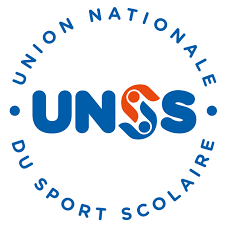  Début des entraînements le 28 septembre       -Dans le contexte actuel, les élèves doivent ramener le dossier complet (autorisation parentale + cotisation) à leur professeur d’EPS pour pouvoir commencer les entraînements dans le cadre de l’A.S du collège.-Les élèves inscrits iront manger à 13h00 après l’entraînement.-Pour le moment aucune compétition n’est prévue le mercredi après midi.Programme des activités 2020/2021COCHEZ LA OU LES CRÉNEAUX DEMANDÉSRenseignements :NOM de l’élève :…………………………..….Prénom : …………..……Date de naissance :…………………..….Classe :..…..…Tel portable parents :………………………………….………………….Autorisation parentaleJe soussigné(e) …………………………………………………………………………….... autorise l’enfant ci dessus dont je suis responsable : 1 / à participer aux activités de l’association sportive du collège 2/ dans l’éventualité d’une reprise des  compétitions du mercredi après-midi: à retourner immédiatement à son domicile en cas d’annulation de la compétition ou d’absence du professeur responsable et à rentrer à son domicile par ses propres moyens à l’issue de la compétition.Je prends note que les élèves devront afin d’avertir leurs parents marquer eux même sur le carnet de correspondance les heures et les lieux de rendez vous signalés par affichage ou faire signer les fiches comportant ces informations.J’autorise les responsables à faire donner tous les soins ou pratiquer une intervention urgente en cas de nécessité constatée par un médecin A ………………………………………………. Le……………………………                              signature :Fiche + règlement* de la cotisation (27 euros) à ramener à son professeur d’EPS*Espèces ou  chèque à l’ordre de AS Mourguet Ecully CCP 461321JACTIVITÉSHorairesProfesseurs responsablesBadminton et cross fitLundi  12h-13hMr COSTESKaratéLundi  12h-13hMme MATHIEUTennis de table Lundi  12h-13hMr DUPUISBadminton et jonglerieMardi 12h-13hMr DESGEORGESSport partagéMardi 12h-13hMme MATHIEUTennis de tableJeudi 12h-13hMr DUPUISBadminton et jonglerieJeudi 12h-13hMr DESGEORGESJeux traditionnels (thèque, ballon prisonnier, épervier…)Vendredi 12h-13hMr COSTES